Задание на повторение: Чтение 22.12.2020                                                                     Саша                                                  Найди и обведи букву «Р»Р  И  Ж  О  И Р  Р  И  Ю  Р	Задание на повторение: Чтение 22.12.2020                                                                            СашаНайди и обведи слова с буквой «Р» овощи, Река, облако, Рог, обруч, Ручка, Рука, стул.Чтение 26.11.2020                                                              	СашаНайди и обведи картинки с буквой «И» 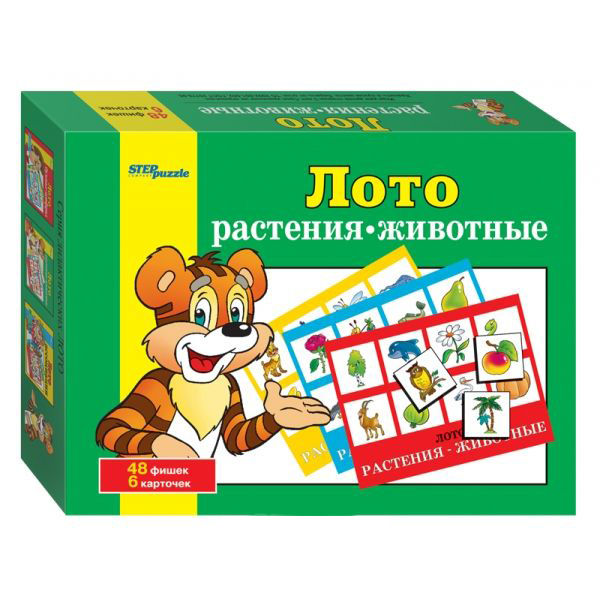 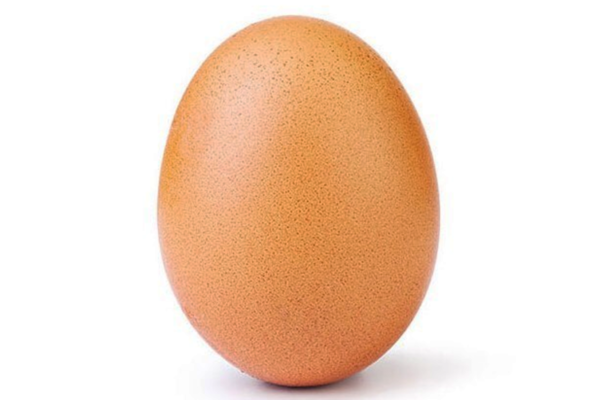 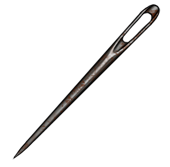 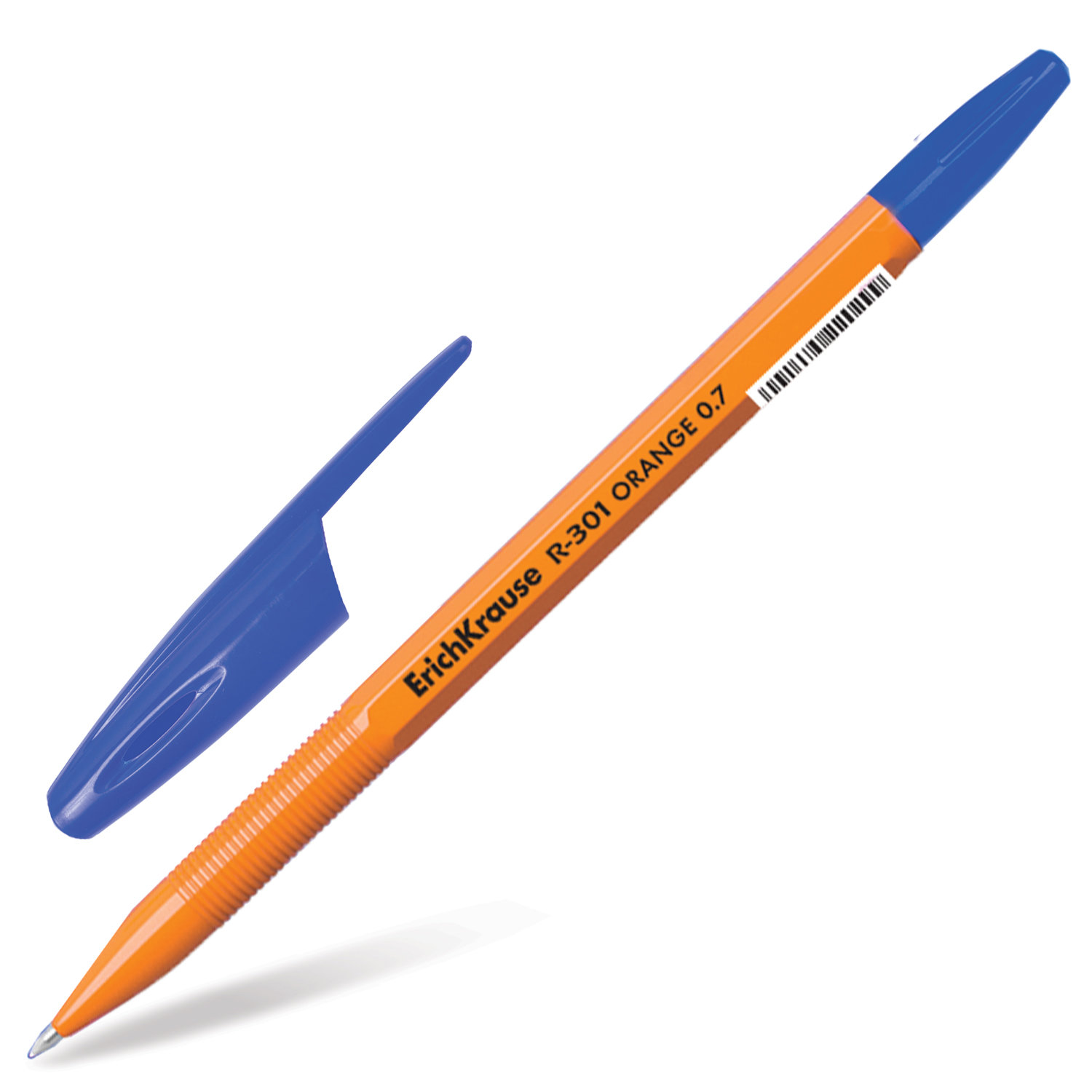 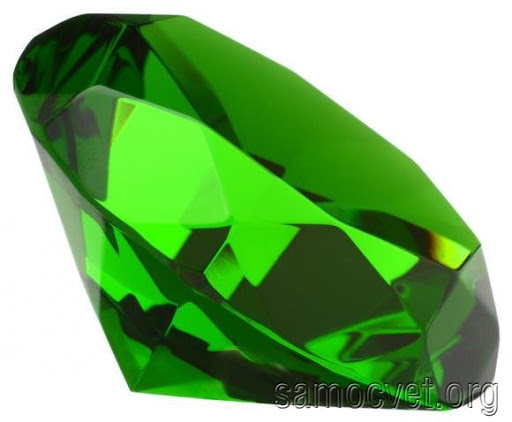 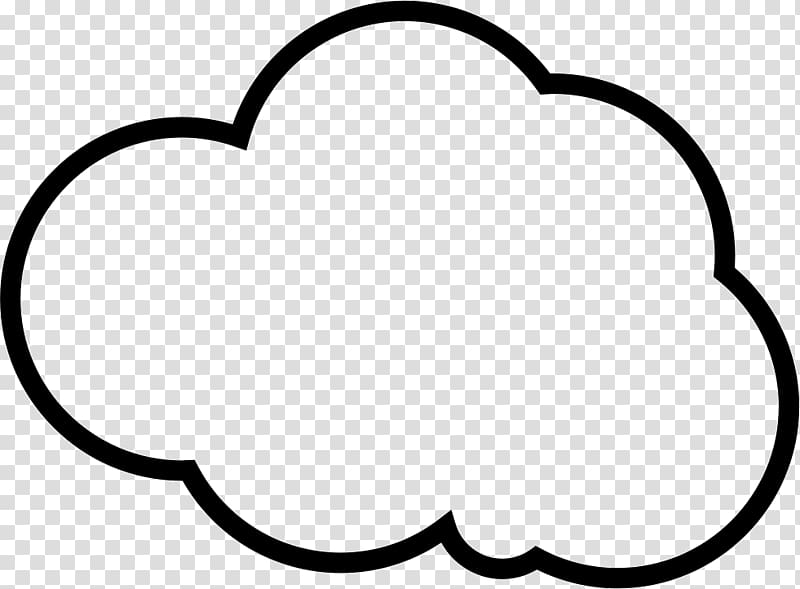 Задание на повторение: чтение 26.11.2020                                                                     Саша                                                  Найди и обведи букву «И»А  И  У  О  И С  Я  И  К  ВЗадание на повторение: чтение 26.11.2020                                                                            СашаНайди и обведи слова с буквой «И» овощи, Игра, облако, Игла, обруч, ручка, Изумруд, стул.Задание на повторение: чтение 26.11.2020                                                              	СашаНайди и обведи картинки с буквой «И» СУП СУП СУП СУП СУП             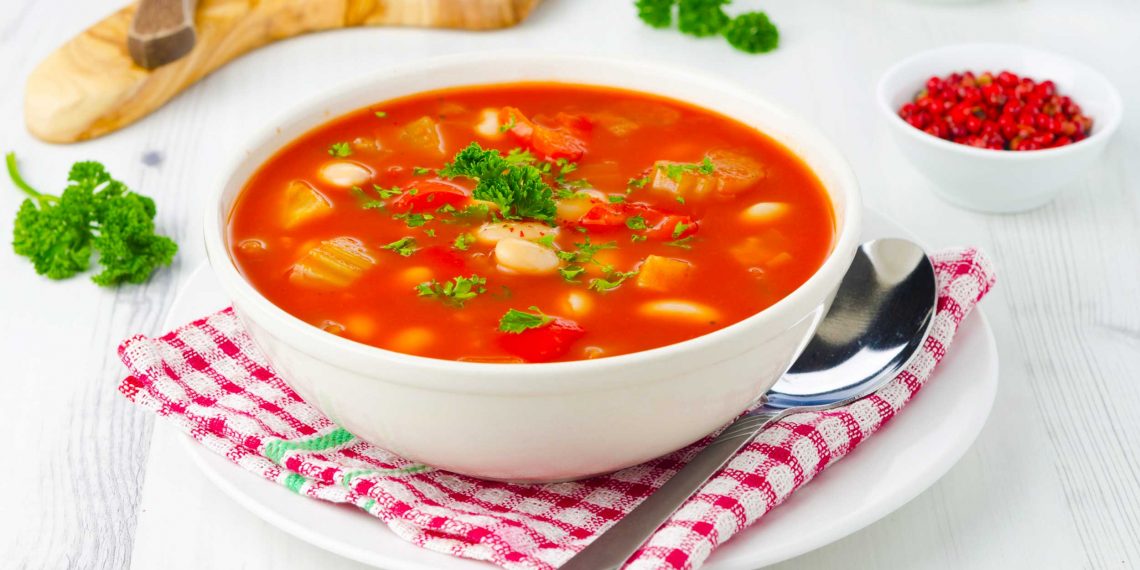 СУП